Сопоставьте величину и формулу                  С помощью стрелок соедините правильные значения величины и силыFтр                                                      = mgР                                                          = kFтяж                                                   = µNFупр                                                   = mgСопоставьте направление величины и рисунокС помощью стрелок соедините правильные значения величины и направление силы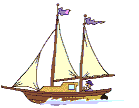 Fтр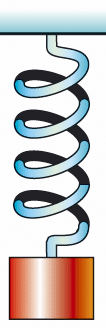 РFтяжFупрСопоставьте величину и формулуFтр                                                      = mgР                                                          = kxFтяж                                                   = µNFупр                                                   = mgСопоставьте направление величины и рисунокFтрРFтяжFупр